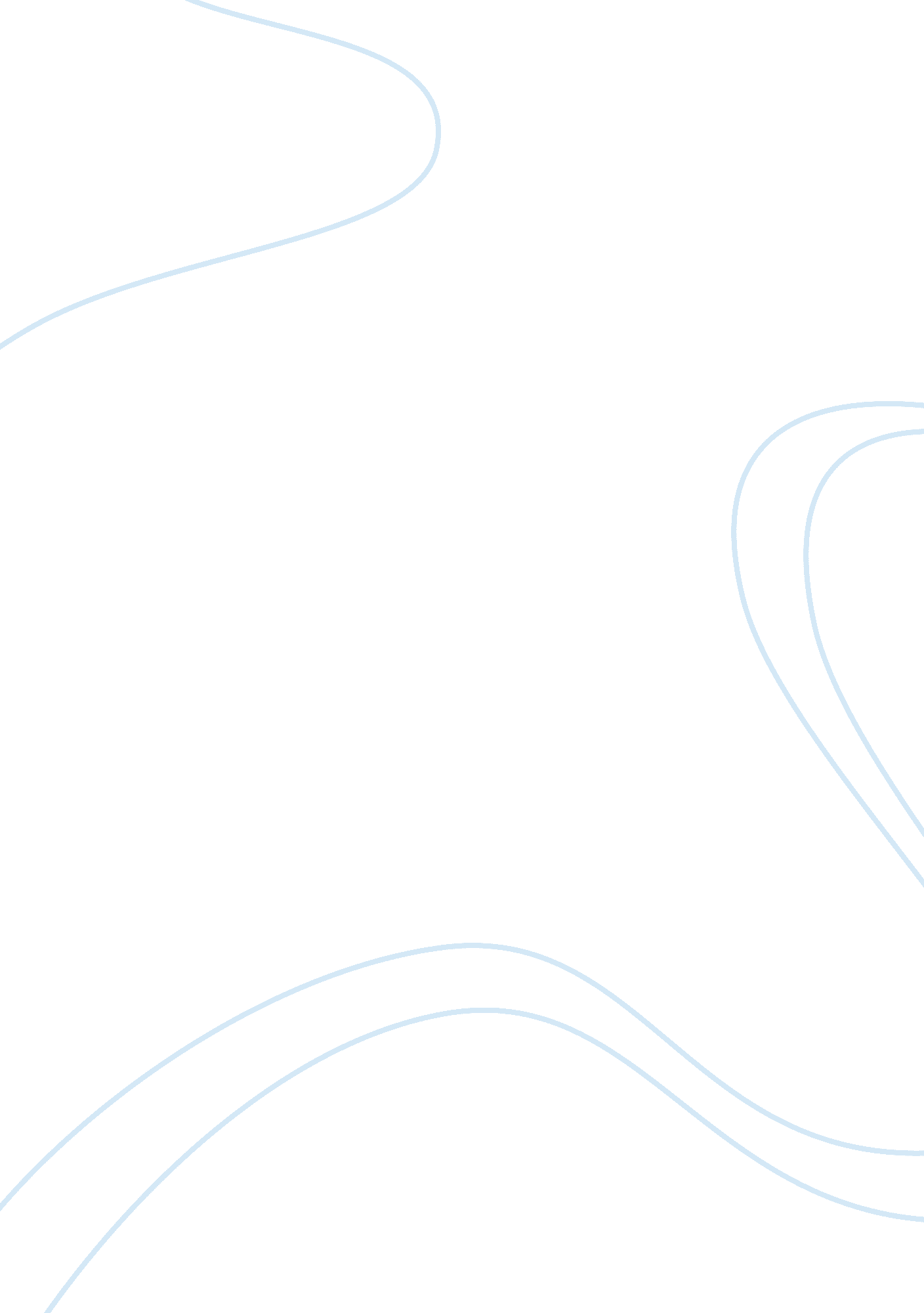 Factors concerning hrm within wipro limited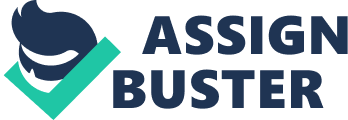 Wipro software Business is a portion of “ Wipro Limited” (NYSE: WIT), Wipro is the biggest worldwide software (IT) service provider, BPO and manufactured industrial corporation. Also the software business, it also has headship place in position marketplace section of customer goods and illumination solutions. This business has been registered since 1945 and begins its technology industry in 1980. Now, Wipro produces $ 6 billions (in the year 2009-10) of yearly income. Its equity share is recorded in India on the “ Mumbai Stock Exchange and the National Stock Exchange”, in addition to the “ New York Stock Exchange” in US. Contribution of people in Wipro From the past few decades, Wipro has recognized a robust and bright business partnership with the “ Aviva UK Life” company. Leadership is significant as very high excellence skill ability. Wipro have indicated their ability as a culture establishment, regulating their method to create an outstanding cultural robust with help of inside team. All of these have formed a rising path evidence of excellence service which makes self-confidence in option of business partners. While the world’s 1st “ SEI CMM Level 5 Company”, Wipro activities to carry consistency and rightness to clients by keeping elevated standards in delivery assistances and goods, In addition to inside procedures and persons organization. Wipro consider that industry victory and marketplace headship approaches during modernism and an ethnicity of fineness determined by Wipro entire excellence management structure and this industry fineness form, the Wipro means. “ This shouldn’t have been happening with out dynamic contribution of all Wipro workers and clients in producing a flourishing culture of information contribution and teamwork”. The factors concerning the management of the human resource within an organisation. The HRM is a distinct procedure which combines the company intentional strategy and company work energy control. HRM is receptive to the industry requirements of a company, increasing the ability to attain company objectives. HRM starts from ultimate mission about employee’s knowledge and control inside the whole company objective structure of position of the industry. HRM has numerous aspects that can extensively resolve that how this can happen intentional importance to a company. HRM is making sure that efficient use of active workforce and as well observe the main regions of active hierarchy. To determine company needs for Human resource management, it can give formational vision of the prospect business strategic execution. HRM gives a finest monitor over the main regions to make sure that amount of persons existing as and when company wanted and also monitor economize overload and shortage of employees. To predict the influence of scientific progression on forthcoming careers and valuation the quantity of investment necessary for industry requirements (for staffing and training expenses). HRM engage every main division of the company wants for example making strong industry surroundings, enhance the business culture, motivating force to improve entity abilities and assist for business changes. Wipro cultures and leadership styles Wipro Culture: – “ Determination is constantly driving us to do more. People are our greatest asset is much more than an adage for us. People come fast as an emotional experienced by every Wiproite.” Wipro placed a very strong importance on mutual values and leadership principles. In late 1973, this befall trendy, after that Premji included a group of values these could form Wipro’s well-built and unique managerial culture. Spirit of Wipro: – Shaped to imitate the heart of Wipro sets for, ‘ The Spirit of Wipro’ efforts to get back the culture to Wipro family tree through which we originate drive. This conception is not only embedded in current actuality, and also symbolizes Wipro chosen desire, therefore it building future dynamic. ‘ The strength of Wipro’ is characterized via the below 3 statements. Greatness to prevail: Make clients winning. Team, Trendsetting, stand out. Take action through understanding: value for the entity. Attentive and liable Firm truthfulness: handover on promises. Sincerity and equality in work. Nowadays, Wipro stays on until now any more thresholds. Wipro robust groundwork in principles, intense knowledge in different types of businesses, together with existence and willingness in the worldwide market offers the good opportunity to progress an exciting prospect. ‘ The strength of the Wipro’ indicates what Wipro efforts are about. These are the centre that have ambitious each Wipro employee from the years and it will carry on to perform so. Through hopeful creative expansion, Wipro give our workers the assurance to seem further than their direct talent base. It assist them raise inside the business whilst making an attentiveness of self-initiative. This is the nature of inventive appearance that maintain ‘ The strength of the Wipro’ active. Leadership: – Wipro started a very small vegetable-oil business in 1947, which developed into an international corporation in 21st century. Wipro Technologies is the one of the biggest IT businesses in India is ruled by Azim Premji, his quality points headed for “ level 5 leadership styles”. Positive principles, honesty and proficient will be recognized as the force that made Wipro profitable. Premji’s clear intentional vision and confident communication skills lead his business to struggle for superiority. He have branded for his diffidence, straightforwardness and prudence. In an age of economical alter it happen to very important for management to know the job focus ahead them and effectively tackle this with value to customers and workforce. Wipro IT makes a location where persons could work in an amorphous location and build the self-confidence to thrive in any type situation. Sound client directions and intentional thoughts are the means to steadiness temporary and enduring aims. Important period and attempt is used up to inspire this self-confidence amongst employees during massive leadership growth courses and the outcome is close for everyone to observe. Although this is carry our leadership nearer to the customer and make that faith and trustworthiness in our facility offerings. Wipro flexibility in the cultures and natural features has ready made the perfect associate to job with us. Wipro IT management replicate the worldwide viewpoint and promise to quality, equally grooming fresh leaders who could build us more and more lively to tackle new objectives. The Wipro group started through three schemes: Genius can not be an aim in its own, mission and vision should go hand by hand, and genius and presentation pattern should go hand by hand. Wipro employees implemented a structure for individual growth, invented by IT Engg Institution at “ Carnegie Mellon”, these examine workers in 5 levels, steadily developing proficiency in order that the employees are not requested to make use of performance exclusive of the techniques to do effectively. The levels 1 & 2 are fundamental skills these executors require to only run and increase persons. Level 3 is the way of describing exact workers abilities, more than and over presentation pattern. Level 4 added abilities and excellence show appraisal, and last level 5 is the progression of nonstop developments. Wipro sets a sharp importance on mutual values and leadership principles. One of the Premji’s valuable actions has been making a strong organizational culture so as to succeed still below strong economical stress. He started 2 main beliefs they are active in developing the nature of the leadership group. - The 1st is exceptional amongst in India family-controlled corporations: The chairperson is not a king. Whilst Premji holds a powerful position in the Wipro, Premji stakes power and tasks with his assistants. - The 2nd main standard: He has faith in zero-political culture. Friendly and honest differences are not simply accepted, this is also essential for everyone. When tracking the Wipro attempts into its current worldwide position some few significant problems occur to brain. The reader might possibly similar to consider on understanding as to why & how it be achievable for Wipro and the institute to talk regarding its powerfully subscribed standards during its headship improvement practices. The practices of organization structure known the limitations in Indian culture shown openly to get fair opportunity and centered on development that occur from an attentive management at Wipro. Below are few of the most important steps followed in the Wipro The major issue with a theory like leadership is to facilitate that this could imply many objectives to thus many persons. Here is a very strong attraction to aspect whole feasible very good individualities one could sense of and appear with thousands of good qualities. Few times, these contain “ incompatible conflicting” in behaviors. Similar Like a sound forceful leader who crushes opposition it acts as an extremely harmonious team player! In the same time at Wipro, they determined to be extra practical. Wipro has acknowledged 8 leadership qualities. They are 1) Intentional Assessment – expecting the prospect in an expressed vision. 2) Clients Directions – Clients are the heart of the aim. 3) Insistent Obligation – Practice extended Obligation with great determination and concentration. 4) Overall Assessments and perform – International cultural harmonization with revere to problems and movements. 5) Self-assurance – Faith in the capabilities of individual and whole team members. 6) Dedicated to Superiority – Dedicated to better quality with similar to worldwide standards 7) Perform in a Teams – supporting concord and teamwork for receiving many result from the team. 8) Develop the Prospect Leaders – utilizing the time with team members, training and practicing progress wants of team header ship Qualities. Overall thoughts and perform: expecting worldwide trends are influencing on related marketplaces and aggressively improves persons and procedures to be internationally economical. Every one can simply communicate with persons from different countries and ethical backgrounds. 1. Supports the teams to continuously keep informed themselves on worldwide problems and movements. 2. Aggressively effort to recognize and value the cultural habits of the many countries of clients and workers. 3. is capable to develop relationship and this gives easy way to contacting with customers, business partners or co workers throughout the geographic & ethnic limitations. 4. Recognized and effort to the improvement of finest performs to match the team’s requirements for procedure developments due to brand (benchmarking) with high (world) -class performs. Expertise for the role of leaders is based up on the Successful Performers behaviors. Actions that are related with the very high accomplishments are making used to illustrate the Capabilities. Basis on established Actions, the levels of Capabilities are illustrated. The levels competency is measured as competency pointers. All these explanations are help to users recognize the good and bad pointers of the Actions. Consistent techniques for these phases are making used, for example Prepared Interviews – while the portion of Job process and the interviews deal by stakeholders for the position of leader. The illustrator Grid methods are used after the exclusive method that engages with stakeholders to contrast and compare the roles (for example management, providers, and consumers) and invent significant behaviors in this the portions are similar the leader portion, and dissimilar from the reaming portions. All these hard work unite in an actions Glossary, including the stage-wise explanations of winning role performances. All the Wipro leaders’ characters are likely shaped, and gradually more attend to replicate the victory of Wipro in worldwide layouts. All these behaviors are explained by models of headship qualities that are recognizable. This composes it simply to recognize and customize the skills. All these behaviors are frequently evaluated in mainstreaming through the altering framework. Leadership styles Earlier Now Strategic assessments Mainly focus on national competitors and refer national economical forces Mainly focus on international business Changes and competitors. Working in teams Mainly focus on direct connections and confidence in position Mainly focus on Practical groups that can work simultaneously through time and date regions. Wipro bench marks: – Our progressing achievements in implementing tasks are an output of Wipro severe functioning of excellence procedures. Organizing value structure to line up with other big business can offer the profit of a flat and clear evolution though giving the whole IT lifecycle organization. Trustworthiness and rightness are the output of Wipro loyalty to this superiority brand (benchmarks) and this is the explanation separator whereas serving force to other company drive. Our knowledge and skills are considered next to internationally accepted principles to make sure our dedication in hand over aggressive resolutions to our clients. Wipro IT high superiority by continuing high principles in facility contributions and goods, also inner procedures and person’s organization. Wipro trust in continually increasing superiority values by increasing our competence in every region away from our fundamental IT contributions. Our hard work at value declaration has been predictable with numerous worldwide certifications like “ SEI-CMM, ITIL, Six Sigma and ISO. Wipro IT is also one of the 1st businesses in world to attain “ PCMM level 5”. External and Internal factors how can shape the Wipro HR strategy In easy words, a business HRM strategy must increase profit on capital investment in the company’s human resource and decrease financial threat. HR get to attain this by supporting the source of knowledge and experienced persons and the abilities of the present employees, plus the business continuing and prospect firm ideas and necessities to increase profit on capital investment and safe prospect endurance and achievement. In make sure that such aims are attained, the HR task or function in this situation is to apply the business HR needs efficiently and also practically, consider report of authorized, cultural and as much as is workable in a way that maintains the assists and value of the workers. The external elements are those mainly exterior the manage of the business. These external factors contain problems they are economical atmosphere and present and prospect worker market movements (for example talent, qualification level, founds from the government to the companies etc.). and the internal factors are generally organized by the business to expect, decide, and check such as the company ethics, under hold by management styles, surroundings conditions, and the methods to principled and business communal tasks. MANAGEMENT: – Management is the internal factor to effects the HR strategy. Managing is the talent of building efficient utilization of sources to attain the aims. It involves strategy, organizing and applying every feature of a business process in a way which obeys the business’s objectives. In another term, when a business recognizes its intention, good Management assists to reach it. While various procedures are required to attain distinct goals, this tends to talking about management systems in conditions of specific purposes. In business, all these involve organization management, HR management, financial management, training management, and employee’s management. In spite of the region being believed, every well management performances have confidence on 4 fundamental tools: - Company policies help to the structure for decision making in the company. High-quality management makes sure that statements are progressed, maintain day to day, and these are recognized by whole employees. - Selecting the right candidates and give the appropriate training to them. - Training processes are stage by stage directions, how to take the tasks and take over the policies and apply the plans. Well management improves the processes and make sure that they are followed or not - Staff is the sources for making the process of the company. Well management gives for the wants of persons every factor could be measured as looking at business efficiency, the bank end office groundwork of correct handing over and its result on the quality. Below are few of those features contains: 1. Extremely skillful human resources: A robust concentration to training workers on a business superiority operation, whether accurately or inaccurately, this can effect in an extremely unified workers. An exact training course is a method for steadiness all over the business. In addition, this might give an exact method to IT engineering field, from needs collecting out of issue and recognition analysis. Additionally, posses an arrangement in rest to organize knowledge abilities with marketplace challenge is necessary to receiving the correct persons appointed on the correct tasks. Finally, possessing the procedures in point to obtain new capabilities and continue in front of the training would be an important benefit to customers, these help to the services provide firms to know the new technology styles. Wipro having good and well organized HRM 2. Inferior income of workers. A sound notice on workers and their training process should effect in an Inferior ratio of worker income. This is considerable value to clients, who spend a more energy and time in training benefit suppliers about their relating businesses. Inferior income of workers should also give to quicker finished projects due to more workers should have the gathered cooperation from affording altogether and with the customers. Employee hopes and maintenance is one of the internal factors, the huge popular of Wipro is work, 1st and important, for the reason that Wipro have to. The company require making as high-quality an existing as they should inside any self- forced restraints, they are the stage of duty or functioning hours they need. Many and many different deliberations that must be issued into the statement, as well as problems, awards and satisfaction in the job. In spite of the combine of all these things although, what workers be expecting from the company and what company have offer in arrival is the core of the service connection. So the aptitude to supervise these hopes absolutely is a basic structure of the HR strategy. Human resource problem and apply appropriate solutions Now days selecting the right people for right positions are problem for HR. due to this Wipro decided to outsource the HR. Human Resources Outsourcing Facilities or products selection management have made company globally to reconsider their Facilities release strategy. The management look into the solutions to help HR in combining section of HR procedures of different divisions, keeping excellence and fulfilment. Thus, provider secure /validation is ensuring carefully examined as a way to get saving of level, decrease total expenditure and quickly apply novel hard work to gather short time company requirements. Wipro HR Outsourcing (HRO) exercise has considerable ability to sustain the filled range of HR deal contributions. All these are distributed during a mixture of authorized area specialists, confirmed evolution method and excellence made functioning implementation, this is incorporated with the APT technology facilitator. Wipro know that their business partners want a supplier who should achieve. Less processing cost Speed in the marketplace quality and maintainable services permanent development modernization Wipro HR development Outsourcing reflection leadership Making alteration lead and expertise permit mutual Service places. Encouraging improved utilize of HR self assistance in customer companies. Increasing number of HR BPO groups and functionality of BPO’s. Connecting with extra alteration actions. Increasing talking services. Constantly developing by six-Sigma & first proposals. Influencing HR area talent and procedure knowledge. HRO centres Shared centre: Wipro worldwide service giving out form contains a combine of regional, district and “ offshore services” joined by confined regional and distant mutual services centres. HR referring centres: We give company procedure effectiveness during a grouping of procedure revolution, subcontracting, and practice of skill stages. All these services contain practice “ Performance pattern Analysis, HEAT MAPPING, Benchmarking & Gap Analysis procedure manage re-examine and Risk organization, development advantage outline and Roadmap Design, Process Consolidation, Business folder Development, transform Management”, etc. HR alteration: HR alteration is an intended implementation of totally altering the system HR is planned and the means centres are hand over to HR clients. All these alter contain interior alteration, total HR Subcontracting or straight answer Subcontracting. This assists company decrease expenditures, without charge sources to concentrate on plan and company clients, and to develop centres. Recruitment Process Outsourcings Wipro Human Resources solutions involve complete staffing procedure Outsourcing (R- Recruitment P- Process O- Outsourcings) representation persistent resourcing to place conclusion performances. Wipro work account and off shore building staffing supporting to customers in UK, Switzerland, US, India , Singapore and Hong Kong. Wipro effort with university placement director to test and pre screen the person’s basis on necessary talent. Wipro assist customers on task taking drives, employment cells, plan challenging businesses, do research on role job panel etc. Wipro examination is diverse verticals (for example trade, economic, software) from entrance stage to higher-ranking management posts. Wipro supervises functioning patterns, they are, amount of applicants resourced, resource to interview rate, interview to appointment rate, appointment to joining rate, in addition to company pattern like, standard period to appoint, mature demands and expenditure per appoint. Wipro effectiveness has decreased open needs to part and added 12% to fresh staff, for final section. The Recruitment Process Outsourcings (RPO) field contains: Demand increase with appointing management. Recognition and functioning of resourcing plan. Service brand increase consulting and information management Ad planning improvement Showing Interview setting up Demand management Recruitment process treatment and pattern Propose organization procedures Labour force preparation sustain Recruitment division budgeting maintain Pre employment verification Candidate tracking Worker on-board HR management Wipro HR solution specialists are expert in following multilingual workers internationally and maximizing customer HR management all the way through knowledge and procedure modernism, they are work process knowledge, information management techniques, HR entrances and self service application submissions. CONCLUSION: Human Resource strategy establish plan to make sure selecting, recrutiment, enhancing and retaining of the best people to full fill the organisation objectives . Wipro has been consistently improving their HR strategies and which leads them to have excellent human resources, passionate about quality and the global infrastructure to bring a variety of technology and business consulting solutions and services, 24/7. Wipro became market leader in IT and Services segment only because their people management and Talent pool to beat the competitive advantage. 